TRUYỆN CÁC BẬC CAO TĂNG ĐỜI TỐNGQUYỂN 9CHÖÔNG III: TAÄP THIEÀN TRONG PHAÀN 2 CUÛA CHÖÔNG III(chaùnh truyeän goàm coù möôøi boán vò, phuï coù ba vò).Truyeän ngöôøi Nghóa Phöôùc chuøa Töø AÂn, ôû Kinh Trieäu ñôøi Tieàn Ñöôøng:Thích Nghóa Phöôùc, hoï Tröông, ngöôøi ôû xöù Ñoàng Ñeà, thuoäc Loä Chaâu. Töø thuôû beù, Sö ñaõ kính meán Khoâng moân, boû döùt vieäc theá tuïc. Ban ñaàu, Sö ñeán truï chuøa Hoùa caûm ôû Lam Ñieàn, Sö ôû trong thaát phöông tröôïng, hôn hai möôi naêm, khoâng heà ra khoûi cöûa phoøng. Sau Sö ñeán chuøa Töø AÂn ôû kinh Ñoâ, ñaïo phong cuûa Sö cao vôïi, laøm khuynh ñoäng taâm chuùng sanh.Vaøo nieân hieäu Khai Nguyeân thöù 11 (723), Sö theo xa giaù ñeán Ñoâng Ñoâ, traûi qua hai chaâu Boà, Quaéc. Caùc quan Thöù söû, quan laïi, só nöõ ñeàu mang traøng hoa ñeán choã Sö maø ñoùn röôùc, daân chuùng taáp naäp ñaày ñöôøng, moïi ngöôøi leã baùi, laêng xaêng chieâm ngöôõng khoâng thoûa maõn. Ñeán nieân hieäu Khai Nguyeân thöù 21 (733) thì Sö thò tòch, coù cheá bieåu ban taëng Sö thuïy hieäu laø “Ñaïi Trí Thieàn Sö”. Vaø an taùng ôû phía Baéc cuûa Y Quyeát. Trong leã tang, coù ñeán maáy muoân ngöôøi tham döï. Trung Thö Thò Lang Nghieâm Ñænh thaân maëc tang phuïc nhö haøng ñeä töû cuûa Sö, laïi soaïn vaên bia. Caùc baäc taøi gioûi trong cöûa thieàn cuûa Ngaøi Thaàn Tuù tuy coù Thieàn haïnh ñöôïc caùc baäc ñeá vöông kính troïng, nhöng khoâng ai hôn Sö, vaø Sö laø ngöôøi khoâng heà nhoùm chuùng khai phaùp. Ñeán luùc Ngaøi Phoå Tòch môùi ñeán ñoâ thaønh, truyeàn giaùo hai möôi naêm, moïi ngöôøi ñeàu kính ngöôõng.Ban ñaàu, Ngaøi ñeán Ñoâng Laïc, goïi caùc ñeä töû raên baûo moïi vieäc veà luùc Sö qua ñôøi. Caùc vò nhö Binh Boä Thò Lang Tröông Quaân, Thaùi UÙy Phoøng Quan, Leã Boä Thò Lang Vi Traéc luoân kính troïng. Ngaøy ñoù ñeàu coù ñeán döï. Sö môùi thaêng ñöôøng giaûng noùi cho moân nhaân nghe, xong roàiSö baûo: “chieàu nay toâi seõ thò tòch vaø giôø ñaây quyeát töø bieät”. Giaây laâu Tröông Quaân noùi vôùi Phoøng Quan raèng: “naêm tröôùc toâi uoáng kim ñôn neân khoâng heà ñeán nôi coù tang”, noùi xong, Tröông Quaân beøn laãn traùnh ñi. Boãng nhieân Sö noùi vôùi Phoøng Quan raèng: “OÂng cuøng vôùi Tröông Quaân ñi ñöôïc maáy naêm vaäy. Tröông Quaân saép coù loãi phi thöôøng, danh tieát ñeàu thieáu, xöa nay neáu qua ñôøi thì phaùp hoäi naøy ñuû ñeå traùnh khoûi tai hoïa. Thaät tieác thay!” Sö beøn naém tay Phoøng Quan, baûo: “oâng seõ laøm danh thaàn Trung Höng, neân coá gaéng”. Noùi xong, Sö thò tòch. Sau, Tröông Quaân laùnh giaëc ñình, laøm nguïy quan, coøn Phoøng Quan phuï giuùp hai trieàu, cuoái cuøng laäp neân Ñaïi tieát, ñeàu laø nhöõng lôøi cuoái cuøng Sö noùi.Laïi coù Ngaøi Thích Haønh Tö, hoï Löu, ngöôøi xöù Lö Laêng. Thaân quyeát thaám ñöôïm, taùnh neát trinh löôïng, sau khi xuaát gia, thoï giôùi beøn trôû veà, phaù baàu tìm troøn, chaët ñieâu laøm phaùc, quyeát chí thieân nhieân vaäy. Ngaøi sang Thieàu Döông tham kieán Thieàn sö Ñaïi Giaùm, moät lôøi che döùt nhö phaù tan toái taêm. Khi ñaõ roõ boån taâm, ñòa thaàn laàn löôït khaån caùo trôû laïi Caùt Chaâu, môû mang hoaèng hoùa, thieàn khaùch ñoâng nhieàu khaép phoøng thaát cuûa Sö. Ñeán ngaøy 13 thaùng 12 nieân hieäu Khai Nguyeân thöù 28 (730) Sö thò tòch taïi nôi thöôøng ôû. Vua ban saéc taëng Ngaøi thuïy hieäu laø “Hoàng Teá Ñaïi Sö”, thaùp hieäu laø “Quy Chaân”. Thaùp ñoù, trong phaùp naïn nieân hieäu Hoäi Xöông cuõng chung cuøng soá phaän bò huûy sau, ñeå töû noái phaùp cuûa Sö xaây caát laïi.Truyeän ngaøi Phoå T ch chuøa Höng Ñöôøng, ôû Kinh ñoâ, thôøi Tieàn Ñöôøng: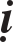 Thích Phoå Tòch, hoï Baèng, ngöôøi ôû xöù Haø Ñoâng, thuoäc Boà Chaâu. Thuôû coøn thô ñaõ toû taùnh hieân ngang. Khi lìa tuïc leân ñaøn, thuaän theo kinh luaät, xem vaên löôøng nghóa saâu xa, khaùc vôùi ngöôøi thöôøng.Ban ñaàu, Sö nghe Ngaøi Thaàn Tuù truù taïi chuøa Ngoïc Tuyeàn ôû Kinh Chaâu, beøn ñeán ñoù haàu haï suoát saùu naêm. Ngaøi Thaàn Tuù laáy laøm kyø beøn trao cho taát caû ñaïo maàu. Laâu sau, vaøo nieân hieäu Cöûu Thò, Voõ Taéc Thieân vôøi ngaøi Thaàn Tuù ñeán Ñoâng Ñoâ luaän taïo, nhaân ñoù tieán cöû Phoå Tòch xin ñöôïc ñoä laøm taêng. Ñeán luùc Ngaøi Thaàn Tuù thiï tòch, moïi ngöôøi kính meán hoï Thích, trong caû nöôùc ñeàu baét chöôùc Sö maø phuïng thôø. Vua Trung Toâng (705-710) nghe Ngaøi Thaàn Tuù tuoåi cao, môùi ñaëc bieät ban saéc cheá vaên ñeà cöû Ngaøi (Phoå Tòch) thay theá Boån sö maø nhieáp hoùa phaùp chuùng.Nieân hieäu Khai Nguyeân thöù 23 (725), vua Huyeàn Toâng ban chieáu môøi Sö ñeán truï taïi Ñoâ thaønh. Baáy giôø, caùc haøng vöông coâng ñaïi nhaân ñua nhau ñeán tham leã baùi yeát. Sö raát nghieâm trang ít noùi. Nhöõng ngöôøitìm ñeán khoù thaáy ñöôïc toân dung hoøa muïc nôi Sö, neân taát caû moïi ngöôøi xa gaàn raát laáy ñoù laøm kính troïng. Nieân hieäu Khai Nguyeân thöù 27 (729) Sö thò tòch taïi chuøa Höng Ñöôøng ôû thaønh ñoâ, thoï taùm möôi chín tuoåi. Baáy giôø caùc haøng só thöù ôû ñoâ thaønh ñeán tham yeát ñeàu vaâng phuïng cheá vaên thoï nhaän tang phuïc nhö ñeä töû. Vua Huyeàn Toâng coù cheá vaên ban taëng Sö thuïy hieäu “Ñaïi Tueä Thieàn Sö”. Vaø ñeán luùc an taùng, Haø Nam Duaãn Buøi Khoan cuøng caû vôï con ñeàu maëc tang phuïc saép theo sau moân ñoà, khaép caû thaønh ñeàu khoùc ñöa tieãn, nôi thoân queâ vì theá ñeå hoang. Buøi Duaãn kính troïng chöùc Sö do töø ñoù, söï môû mang hoùa ñaïo cuûa Sö coù nhieàu thaàn dò, chính maét Buøi Duaãn troâng thaáy, laïi ñöôïc taâm aán quy höôùng caøng saâu. Baáy giôø coù nhieàu ngöôøi cöôøi cheâ. Buøi Duaãn ngaøy ñeâm ñeán leã baùi luoân giöõ laáy leã pheùp cuûa ngöôøi ñeä töû, chöa töøng thaát leã. Moät hoâm, oâng ñeán choã Sö, Sö döï bieát söï qua ñôøi cuûa ñeä töû Nhaát Haïnh. Ñeán luùc Sö thò tòch, Buøi Duaãn ñeán buoàn thöông ñoäng loøng nhö tang cuûa ngöôøi thaân, vaän maëc tang cheá ñoàng ñi boä ra thaønh, vôï con cuõng nhö vaäy, söï cheâ cöôøi cuûa con chaùu laø nhö theá ñoù.Lieân quan thöû baøn:Tình ngöôøi coù gheùt coù thöông. Vôùi ngöôøi mình thöông thì khoâng thaáy coù ñieàu ñaùng gheùt. Vôùi keû mình gheùt thì khoâng thaáy coù ñieàu ñaùng thöông. Phaøm muoân vaät phaân luaân ñeàu do gheùt vaø thöông, chieát trung maø noùi thì neân thöông chôù khoâng neân gheùt. Ngöôøi ñoù coù tình thöông töùc laø quaân töû, keû coù taâm gheùt aáy laø tieåu nhaân. Thöông maø khoâng theå noùi aáy laø caùi beänh cuûa ngöôøi quaân töû. Buøi Duaãn aùo maõo taïi trieàu ñình, chöùc söï coù ñaày mình, chaúng laùnh maät haïnh, ñöa ñeán söï phæ baùng ôû ñöông thôøi. Thích nghi thay! Thí nhö taêng só meâ ñaém vieäc theá tuïc thì laøm sao khoâng boû aùo caø-sa maëc aùo Nho só ñöôïc? Neáu thaät sau khi ñaõ ñaéc ñaïo, giaây phuùt cuoái cuøng thoaùt haøi ñaâu coù gì chaúng theå ö? Buøi Khoan chaúng boû quan thì ñaâu traùi leã ñoái vôùi Khoång Töû ö? Buøi Khoan neáu thöïc haønh ñaïo lyù Phöông Ngoaïi, thì ñaâu coù gì phaûi traùch phaït! Vôùi nhöõng baäc Ñaïi Nhaân Ñaïi Kieán, khoâng vaät gì khoâng theå.Truyeän ngaøi Hoaøi Nhöôïng ôû Ñaøi Quaùn AÂm thuoäc Nam Nhaïc, thôøi Tieàn Ñöôøng:Thích Hoaøi Nhöôïng hoï Ñoã, ngöôøi ôû xöù An Khöông, thuoäc Kim Chaâu. Naêm leân möôøi tuoåi, Sö ñaõ ham thích saùch Phaät, daùng daáp ngôøi saùng, toû veû linh kyø. Nhöõng ngöôøi thöùc giaû ñoaùn bieát ñoù laø töôùng xuaát gia, chaúng nhieãm giaøu sang ôû theá tuïc. Ngöôøi thaät coù ñieàm laønh ñeán, nöôùc nhaø möøng vui khoâng ngaèn meù, roàng laân ruøa phöôïng voâ soá muoân.Trôøi ñaát chaúng toaøn coâng, khí haäu coù ñaày vôi, gieàng moái khuyeát hoaïi vaù ñaép chaúng ñuû, ñeàu laø thaàn aâm thaàm giuùp ñôõ. Chæ coù baäc öùng ñoä môùi thaép saùng quyeát lyù, ngöôøi taàm thöôøng chaúng theå bieát ñöôïc.Vöøa tuoåi hai möôi, Ngaøi ñeán chuøa Ngoïc Tuyeàn ôû Kinh Nam, phuïng thôø luaät sö Haèng Caûnh, ñöôïc xuoáng toùc thoï giôùi cuï tuùc. Ngaøi Haèng Caûnh khen ngôïi raèng: “Heã laø ngöôøi xuaát gia vì phaùp voâ vi, khaép trong nhaân gian, treân coõi trôøi khoâng coù ai hôn. Traûi qua ñoù chính laø choã goïi ra khoûi nhaø löûa, ngoài ôû ngaõ tö ñöôøng!” Baáy giôø, thieàn sö Sö môùi khuyeân Ngaøi sang Trung Sôn yeát kieán An Coâng, An Coâng môû mang tri giaùc cho Sö. Nhaân ñoù, Sö vaøo khe Taøo Haàu, tham yeát Thieàn sö Tueä Naêng. Ngaøi Tueä Naêng an nhieân khoâng khen khoâng cheâ, nhö soùng lôùp voã ñeán thì hang to caøng roäng, Thieàu Hoä hôïp taáu, Ñaïi nhaïc cuøng hoøa. Ngaøi thaâm nhaäp tòch ñònh, an truù ôû Ñaïo traøng Voâ Ñoäng laø nhö theá ñoù, khi Ngaøi Tueä Naêng hoaù duyeân ñaõ maõn, thì Sö môùi caát böôùc ñeán döøng truù taïi ñaøi Quaùn AÂm ôû Haønh Chaâu.Baáy giôø, coù vò taêng bò treo xích hình trong nguïc, xöng nieäm caàu Ngaøi cöùu hoä, Ngaøi bieát neân gaéng giuùp, vò taêng ñoù thoaùt naïn, baûo raèng: “Ñoù laø Ngaøi Quaùn AÂm cöùu khoå?”, vaø ñöôïc xöng hieäu “Ñaøi Quaùn AÂm” cuõng do töø ñoù.Ngaøi hoùa duyeân hoaøn maõn, truyeàn phaùp cho caùc ñeä töû Ñaïo Tuaán, Ñaïo Nhaát. Caùc vò aáy ñeàu thaêng ñöôøng thaáy roõ nghóa maàu. Veà sau, Ngaøi Ñaïo Nhaát gioùng lôùn troáng Phaùp ôû Hoàng Chaâu, Sö coù caùc ñeä töû nhö Duy Khoan, Hoaøi Huy. Hoùa duyeân saép maõn, Ngaøi Ñaïo Nhaát noùi vôùi caùc vò Duy Khoan v.v...: “Ñaïo cuûa thaày ta coøn ôû choã nhieäm maàu, khoâng ñôïi maø thöôøng, khoâng truù maø ñeán, phaûi kheùo phuïng thôø, tu taäp. Töø mieäng vaøng maø sanh, töø phaùp hoùa sanh, ôû ñôøi ta (Ñaïo Nhaát) laø ñeä töû, ñeán ñôøi caùc oâng laø phaùp toân, moät ngoïn ñeøn truyeàn maõi, ñaâu theå ñeå taét maát”.Sö ra ñôøi nhaèm nieân hieäu Nghi Phuïng thöù 2 (678) thò tòch ngaøy moàng 10 thaùng 8 nieân hieäu Thieân Baûo thöù 3 (744), thoï saùu möôi taùm tuoåi, boán möôi taùm haï laïp. Ngaøi Ñaïo Nhaát xaây thaùp thôø ôû Bieät Phong. Vaøo Nieân hieäu Nguyeân Hoøa (806-821), caùc Ngaøi Duy Khoan, Hoaøi Huy ñeán Kinh ñoâ môû mang phaùp moân Boån toân, môû roäng truyeàn lan ñeán traêm ngaøn ngoïn ñeøn phaùp. Phaùp Baûo Hoàng Töï ôû Kinh Haï töø ñoù höng thaïnh. Ñeán nieân hieäu Nguyeân Hoøa thöù 8 (813), Thaùi Thuù Haønh Döông laø leänh Coâ Quyeàn hoûi veà Ñaïo Tích cuûa Sö, Quyeàn beøn xaû boû y phuïc, cuûa caûi ñeå sung vaøo ngaøy huùy kî. Töø ñoù vaøo thaùng 8 haèng naêm laø huùy kî Quaùn AÂm. Trong nieân hieäu Baûo Lòch (825-827), vua Muïc Toâng ban saéc taëng Sö thuïy hieäu laø “Ñaïi Tueä Thieàn Sö”, thaùp hieäu laø “Trí Thaéng Luaän”.Trong nieân hieäu Nguyeân Hoøa, Thöôøng Thò Quy Ñaêng Soaïn vaên bia.Truyeän ngaøi Linh Tröôùc truï Vieän Laêng-giaø, chuøa Ñaïi An Quoác ôû Kinh ñoâ, thôøi Tieàn Ñöôøng:Thích Linh Tröôùc hoï Löu, ngöôøi xöù Ba Taây, thuoäc Mieân Chaâu. Vöøa ñeán tuoåi phaùt chí hoïc Taäp beøn thì xuaát gia, Sö tìm thaày sö ñaêng ñaøn thoï giôùi chaúng döôùi ngaøn daëm. Naêm boán möôi tuoåi, Sö tinh thoâng luaät taïng Tyø-ni, kieâm giaûng Kinh Nieát-baøn. Moät boä kinh, moät boä luaät, aân caàn truyeàn trao, ñeán tuoåi veà giaø, Sö ñeán thænh vaán Thieàn sö Ñaïi Chieáu, laõnh ngoä ñöôïc Toâng Phong, Sö giöõ chí caøng vöõng chaéc. Sau Sö ñeán xöù Tröôøng An, môû mang phaùp thieàn. Ngöôøi kính meán ñaïo caàu Sö chaúng döôùi soá ngaøn, nhö ñaàm saâu tuï hoäi cuûa caù roàng. Vaøo giôø thaân ngaøy moàng 10 thaùng 4 nieân hieäu Thieân Baûo thöù 5 (746), Sö thò tòch taïi vieän Thaïch Laêng-giaø Kinh ôû chuøa An Quoác, thoï naêm möôi saùu tuoåi, ba möôi saùu haï laïp.Luùc Sö saép thò tòch, trong chuøa coù nhieàu bieán ñoäng laï thöôøng, bôûi röôøng coät cuûa phaùp moân ñaõ gaõy ñoå. Sö ngoài kieát giaø an nhieân thò tòch. Ba tuaàn sau, cöû haønh leã traø-tyø, xaây thaùp thôø taïi söôøn nuùi Long Thuû, gaàn beân laïnh nôi toân trí xaù-lôïi cuûa Ngaøi Phaät-Ñaø-Ba-lôïi vaø beân phaûi phaàn moä ñaù cuûa Nöõ Oa. Ñeán ngaøy moàng 10 thaùng 9 naêm ñoù (746), dôøi nhaäp vaøo thaùp. Sö coù caùc ñeä töû nhö Ngaøi Laõng Trí, Ñaïo Tuaàn, Nhö Nhaát. Do kính meán ñöùc haïnh cuûa Sö neân phuïng thôø maõi maõi. Noäi thò Thöôïng Truï Quoác Thieân Thuûy Trieäu Tö Khaûn nhôø Sa-moân Thieän Vaän soaïn vaên bia döïng taïi thaùp thôø Sö.Laïi coù Ngaøi Thích Phaùp Ngoaïn, hoï Phuøng, truï chuøa Trí ôû Linh Tieàn Ñöôøng. Sö voán laø ngöôøi xöù Tröôøng An, ñi theo oâng noäi laøm quan ôû Giang Ñoâng neân thaønh ngöôøi xöù Tieàn Ñöôøng. Cha con thoâng töï nguyeân ñaït, ñôøi ñôøi tieáp noái aùo maõo truyeàn trì toá nghieäp. Nhöng tinh thaàn xem xeùt vöôït ngoaøi traêm hoï, giöõ chí kính meán öùng chaát cuûa Tònh Danh, ñaøm luaän phaàn nhieàu laø môøi caùc baäc Ñaïi só ôû choán thieàn laâm ñeán nhaø. Taïo laäp phoøng rieâng cuùng döôøng leã baùi, nguyeän caàu sanh con noái doõi. Laâu sau, Sö thaùc chaát vaøo nhaø, taùnh tình cao vôïi, thieân taùnh khôûi phaùt ñoan trang nghieâm caån. Vöøa môùi bieát maëc aùo ñeïp, Sö ñaõ xin cha cho xuaát gia, coá nhieân laø cha Sö chaúng ngaên caûn. Ñeán luùc ñaép y xuoáng toùc thoï giôùi cuï tuùc, Ngaøi nghieân cöùu Tam Thöøa nhö xem vaät trong loøng baøn tay, maø taùnh troïn coù tieát thaùo khoâng a dua. Taïi choã saâu ôû chuøa aáy (Linh Trí), thuoäc phía nam Chieát Giang, Sö döïng laäp rieâng ngoâi lan-nhaõ caùch xa giaø-lam, suoát ngaøy an truï thieàn ñònh.Baáy giôø coù nhöõng vò ñoàng ñaïo ñeán goõ cöûa thöa hoûi, Sö tuøy vieäc chæ baøy, phaàn nhieàu coù söï chöùng ngoä. Ñeán ngaøy 13 thaùng 12 nieân hieäu Thieân Baûo thöù 2 (744) luùc trôøi saép saùng, Sö goïi thò giaû roài an nhieân ngoài thaúng thò tòch, thoï saùu möôi laêm tuoåi, boán möôi laêm haï laïp. Baáy giôø, chim muoâng treân nuùi keâu buoàn, maây söông möa saàu thaûm naõo, ñaønvieät xa gaàn buoàn khoùc. Ñeán ngaøy 19 thaùng 12, ñoùn röôùc nhuïc theå an taùng ôû goø nuùi beân caïnh chuøa. Sö coù ñeä töû Du Phaùp Giôùi vaø Töû Hoaøi Phöôùc, Du Töû Hy Tuù v.v... ñoái vôùi Sö laø choã quy taâm ngaøy tröôùc, xaây thaùp, laøm caùc vieäc ñeàu do caùc vò aáy giuùp ñôõ. Thaùp thôø Sö vaøo Phaùp naïn Hoäi Xöông bò phaù huûy, chæ coøn neàn moùng, bia ñaù taûng maùc mai moät. Than oâi!Truyeän ngöôøi Huyeàn Toá truï chuøa U Theâ ôû Nhuaän Chaâu, thôøi Tieàn Ñöôøng:Thích Huyeàn Toá töï laø Ñaïo Thanh, hoï Duyeân Maõ, ngöôøi ôû xöù Dieân Laêng, thuoäc Nhuaän Chaâu. Vöøa môùi sanh maø Sö coù daùng daáp khaùc thöôøng, tuy tuoåi nhoû nhöng loøng nhaân töø saâu ñaäm, ñöôïc nuoâi döôõng nôi an tónh. Môùi ñoä tuoåi buùi toùc Sö ñaõ mong caàu quy höôùng cöûa Phaät. Cha meï theo ñoù maø cho Sö nöông töïa tònh vöùc.Vaøo nieân hieäu Nhö YÙ (692), môùi vaâng theo cheá ñoä, thuoäc chuøa Tröôøng thoï ôû Giang Ninh. Sau khi ñeán ñaøn thoï giôùi cuï tuùc. Giôùi ñöùc ngôøi saùng hôn ñeøn ñuoác, nöôùc ñònh laéng trong, tö duy thaâm nhaäp huyeàn vi, tu haønh vöôït hôn ngöôøi. Ñaõ toû roõ ñöôïc saéc khoâng, Ngaøi thöôøng kính meán caùc baäc toâng tröôïng. Vì tuoåi giaø, Sö môùi vaøo Nam, ñeán chuøa U Theâ, choán nuùi xanh. Nhaân phuïng thôø thieàn sö Oai, töï thaân qua nhieàu naêm thöôøng ñoùng Hoàng Chung. Thieàn sö Oai chæ daïy thaéng phaùp, Sö thaáu ñaït ñöôïc yeáu chæ khoâng chia cheû. Töø ñoù, Sö neùp mình khoå tieát, giao döôõng an hoøa, aùo naïp quaán thaân noùng laïnh chaúng ñoåi. Ñoái vôùi moïi ngöôøi sang heøn oaùn thaân, Sö khoâng heà möøng giaän. Ngöôøi thôøi baáy giôø coi Sö laø Anh Nhi haïnh, Boà-taùt haïnh. Ñaïo nghieäp cuûa Sö ñaõ cao, moïi ngöôøi troâng mong chieâm leã.Trong nieân hieäu Khai Nguyeân (713-742) coù vò taêng teân Uoâng Maät thænh Sö ñeán Kinh Khaåu, quaän Muïc Vi Tieãn Khuaát ôû Haïc Laâm, boán boä quy höôùng, chí thaønh ñoâng ngheït chuøa vieän. Sö vaãn maëc aùo naïp, truù ôû giöôøng khoâng, khoâng heà ra khoûi cöûa phoøng. Caùc baäc vöông haàu cuùi ñaàu kính laïy, Sö chaúng vì theá maø lay ñoäng. Boû maëc danh lôïi ôû ñôøi, xem nhö chuyeãn hoùa. Boãng moät ngaøy noï, coù ngöôøi laøm ngheà gieát moå ñeán leã baùi tham yeát, töï sanh caûm ngoä saùm hoái loãi tröôùc, caàu xin Sö chöùng minh nhaän cuùng, Sö beøn vui veû nhaän lôøi ñeán nhaø ngöôøi ñoù. Caùc haøng só thöùñeàu kinh ngaïc, töï baûo nhau raèng: “laï thay!”. Sö daïy: “Phaät taùnh voán ñoàng ñaâu sanh phaân bieät, chæ bôûi ngöôøi coù theå ñoä thì ta ñoä hoï, ñaâu coù gì khaùc!”Ñaàu nieân hieäu Thieân Baûo (742), Ngoâ Vieät chieâm ngöôõng, töôûng nhö haï sinh. Coù Sa-moân Hy Huyeàn ôû Döông Chaâu thænh Sö ñeán Giang Baéc. Gaëp ñeâm trôøi toái, khoâng coù traêng khoù giuùp, soùng soâng noåi daäy, giöõ thuyeàn theo höôùng gioù. Boãng choác coù moät luoàng aùnh saùng traéng, daãn suoát maùi cheøo vöôït qua soùng ñeán choã an toaøn. Daân chuùng ñaát sôû cuøng möøng Phaät nhaät soi saùng laïi, khaép caû chaâu ñua nhau tìm ñeán beán bôø, ngöôøi vaät caûn ñöôøng khoâng choã döøng chaân. Côûi aùo neùm thí chaát thaønh ñoài nuùi, löôïc chaúng lieân can ñeán hoaøi baõo. Sö baûo taát caû ñeàu sung vaøo kinh phí cuûa ruoäng Bi. Leã Boä Thöôïng Thö Lyù Tröøng laø Döông Chaâu Muïc vôùi taâm chay chí thaønh hai thôøi chieâm leã. Sau ñoù khoâng laâu thì keû taêng ngöôøi tuïc ôû Kinh Khaåu nghó töôûng theo khaùt phaùp aâm, beøn dôøi ñieäp vöôït soâng, laïi thænh Sö trôû veà quaän. Hai beân phaân tranh chöa quyeát theo loái naøo thì luùc ñoù, Lyù Tröøng noùi vôùi moïi ngöôøi raèng: “Voán mong caàu phuïng söï ñaïo phaùp, traùi laïi trôû thaønh thöông gheùt”. Nhaân ñoù, tuøy theo söï caàu thænh neân ñöa Sö trôû veà Nam Quaän. Söï caûm vaät meán ñöùc ít coù ai baèng.Ñeán ngaøy 11 thaùng 11 nieân hieäu Thieân Baûo thöù 11 (752) vaøo nöûa ñeâm, töï nhieân khoâng beänh maø Sö thò tòch, thoï taùm möôi laêm tuoåi. Moïi ngöôøi buoàn caûm ñau xoùt khaép thò thaønh. Ñeán ngaøy 21 thaùng 11, ñoùn röôùc toaøn thaân Sö an taùng, xaây thaùp thôø ôû choã Sö ôû, töùc phía Taây nuùi Hoaøng Haïc. Phöông Baù AÁp Teå heát loøng giöõ leã thoï tang thaày, daãn chuùng baøy toû buoàn thöông, khaép caû soâng hoà ñeàu rung ñoäng.Ngaøy tröôùc, luùc Sö ñeán trong chuøa, taïi choã Sö ngoài thieàn, coù caây thoâng cao nghieâng che nhö loïng. Ñeán luùc ñoåi caây khaùc, noù cuõng cuøng trôû laïi hình theå nhö tröôùc, vaø ngay trong ñeâm Sö thò tòch, hai caây ngoâ ñoàng ôû tröôùc phoøng Sö voâ côù töï khoâ. Caùc haøng thöùc giaû cho ñoù laø ñieàm bieán ñoåi cuûa Song laâm. Chæ chaân Thöøa Dieäu Lyù tuyeät ñoái khoù nghó löôøng. Ñieàm laønh linh caûm öùng hieän aét coù. Trong kinh noùi: “Tuøy duyeân phoù caûm”, chính laø vieäc aáy. Trong haøng ñeä töû cuûa Sö, coù Phaùp Giaùm vaø Ngoâ Trung Phaùp Khaâm, laø hai vò Ñaïi só laøm saùng ngôøi nguoàn ñaïo, laïi ñöôïc bieät truyeàn. Vaø haøng ñeä töû thoï giôùi Boà-taùt cuûa Sö thì coù Laïi boä thò lang Teà Quaûn, Quaûng Chaâu ñoâ ñoác Löông Khang, Thöù söû Nhuaän Chaâu Töø Kieåu, Kinh Trieäu Vi Chieâu Lyù Caáp Söï Trung Haøn Thöôûng, ngöï söû Trung Thöøa Lyù Ñan, Leã boä Thoâi Leänh Khaâm, ñeàu laø caùc baäc ñaïo löu moïi ngöôøi ñeàu kính phuïc, hoï giöõ ñaïo thaày troø, cuõng thöôøng hoûi ñaïo ôû Kinh Sôn. NhöLaïc Chaùnh Töû Xuaân ñoái vôùi Phu Töû. Röûa loøng chieâm ngöôõng trôøi Haùn caøng cao, göông nöôùc roïi loøng toû ngoä thaâm saâu caû chuùng. Maõi ñeán nieân hieäu Thaùi Hoøa (827-836), do kính meán Di Phong xa vôøi, ñöùc haïnh cao ngôøi cuûa Sö, neân vua Kính Toâng truy taëng Sö thuïy hieäu laø “Ñaïi Luaät Thieàn Sö” thaùp hieäu laø “Thaùi Hoøa Ñaïi Baûo Haøng”. Ngöôøi ñôøi sau phaàn nhieàu y theo doøng hoï theá tuïc maø goïi Sö laø “Maõ Toå”, hoaëc coù ngöôøi goïi chung caû hoï laãn teân laø “Maõ Toå” laø do ñoù.Lieân quan thöû baøn:Ngaøi Ñaïo An ñeà xöôùng quan ñieåm ngöôøi xuaát gia ñeàu laáy hoï Thích laøm hoï, Sö hôïp vôùi ôû sau ñeán Kinh A-haøm, coù theå chaúng chuyeân vaäy. Ngaøi Huyeàn Toá laáy doøng hoï theá tuïc maø goïi haún laø coù nguyeân do, hay phaùp töï ñoâng nhieàu coøn chaúng theå ngaên caám vieäc doái goïi naày. Vaäy thì bieát teân Ngaøi Huyeàn Toá vuùt caùnh caát bay thì caû boán bieån kính ngöôõng döøng chæ, cho neân leân coõi theá tuïc, nay raên nhaéc töông lai, thích hôïp vôùi chaùnh danh.Truyeän ngaøi Tueä Trung ôû nuùi Voõ Ñang, taïi Quaân Chaâu, thôøi Tieàn Ñöôøng:Thích Tueä Trung, hoï Nhieãm, ngöôøi ôû xöù Gia Kyø, thuoäc Vieät Chaâu.Coù ngöôøi cho raèng Sö sanh naêm Giaùp tyù, hoaëc coù thuyeát cho raèng naêm Kyø Di. Da Sö traéng treûo nhö tuyeát, thaàn khí thanh cao. Coøn nhoû maø Sö ñaõ thích hoïc phaùp thoï Song Phong, maëc maëc toaøn chaân, taâm nöông nhaát aán, thöïc haønh töôùng voâ truï, laàn löôït thöû caùc danh sôn, Nguõ Laõnh La Phuø, Töù Minh Thieân Muïc, nuùi traéng döïa trôøi, gaùc tía saùc cao, hoaëc truù döôùi goác tuøng an cö suoát chín tuaàn, hoaëc taïi chaân nuùi cao roãng baët döùt tö löï, truï ñònh tam-muoäi. Sö ñaõ ñeo giôùi traên saùng, cuõng tònh taâm löu ly. Ñaõ qua cöûa thieàn ñònh, chaúng khôûi kieán voâ sanh, söøng söõng nhö Toâ-loâ, taùm gioù chaúng theå lay ñoäng. Saùng nhö göông saïch, muoân vaät khoâng theå aån hình. Coù theå döøng thì ta Voõ Ñang ngaøn nuùi quen lôøn nhö höôu nai, coù theå ñi thì Hoå Kheâ ñaõ moät laàn qua, khaát thöïc khaép nhaân gian, vaân du cuøng Ngoâ Sôû, cho ñeán tôùi doøng Thuaän Döông. Coù ngöôøi ñoaùn xem töôùng Sö ôû suoái röøng cuûa Ñaõng töû. Tuoåi ngoaøi boán möôi, Sö thaâm nhaäp Thaùnh ñònh cuûa Phaùp vöông, taùm muoân cöûa lôùn, thanh danh ñaïo haïnh daâng traøn, löïc löôïng sung maõn.Vaøo nieân hieäu Khai Nguyeân (713-742), Thöù Söû Tieàn Trung Thö Thò Lang Quoác Coâng Vöông Cö, Tö Maõ Thaùi Thöôøng Thieáu Khanh Trieäu Di Trinh, Tín Ñaøm vì nghe ñöôïc phong thaùi maø vui möøng, côûigiaù goõ tòch môø toái nhö hö khoâng, leã döôùi chaân raûi hoa vaøng baïc, chaúng khaùc tröôûng giaû Di-giaø, naém tay thaáy Phaät nhö caùt buïi, ñoàng vôùi Tieân Nhaân Tyø-Muïc, neân taáu trình vôùi vua Huyeàn Toâng (712-756) cöû Sö ñeán ôû Höông Saùc, töùc chuøa Long Höng. Do ñoù Baõi Töôùng Tieát Söù Vöông Coâng ñaïi nhaân khoâng ai chaúng leã baùi Thuaän phong, töø ñoù hoûi ñaïo, hieåu roäng kinh luaät, deïp ma tröø ngoaïi ñaïo. Baát keå ai cuøng vôùi ngöôøi quyeàn quyù chaúng theå duøng uy maø laøm Sö khieáp sôï, chaúng theå ñem lôïi maø lay ñoäng loøng Sö. Sö tôùi luùc maët trôøi môùi moïc thì môùi thoï trai, höôùng troâng traêng toû maø laéng loøng, döôøng nhö söông bay gioù trong maùt. Coù ngöôøi giöõ tieát thaùo cöùng coûi qua truùc, töø kieåm lyù ñeán, veït maøn tröôùng kia. Sö bieän luaän ñoán gaõy chaúng ñeå laïi daáu veát. Noùi taïm maø laïi thöôøng hôïp vôùi ñaïo, ñöôïc noù ôû taïi taâm, Y-Lan laøm caây chieân-ñaøn, maát noù ôû taïi tay. Cam loä ôû vöôøn taät leâ, dieäu chaúng theå truyeàn, hoa nhieàu quaû ít. ÔÛ ñôøi coù keû chaáp nhaët ñaù soûi trong nöôùc cho laø coù ñöôïc vaät baùu löu ly, voác naém boït boùng trong bình cho laø ñöôïc ngoïc ma-ni! Sôû dó Sö cheâ traùch hoï, chæ vì hoï khoâng coù khaû naêng maø thoâi. Neân coù thuyeát sieâu vöôït Tyø-loâ, khieán hoï chaúng chaáp tröôùc Phaät maø baøn luaän, caàu sieâu vöôït phaùp thaân, giuùp cho taát caû chaúng nhieãm chaùnh taùnh. Ñaâu coù Tyø-loâ coù theå vöôït vaø phaùp thaân coù theå vöôït ö? Vì vaäy, Taâm nhö hö khoâng, hôïp vôùi lyù nhö hö khoâng. Maøng voïng tôï maây che, toâng thoâng nhö nhaät nguyeät. Trieàu Lang keát xe boán ngöïa maø ñeán an. Thieàn chaúng ñoäng maø thoï ñaûnh, yeát kieán nghieãm nhö. Bôûi caùi goïi laø ngöôøi xöa chaúng ñoùn röôùc baûy böôùc ñeå phöôùc quaân vöông ñeán muoân thöøa, ñaâu chæ traêm lieäu maø thoâi ö!Naêm Hoaøng ñeá Tuùc Toâng an ñònh Khu Haï, nghe Sö ñöùc haïnh cao vôøi, neân ngaøy 16 thaùng 1 nieân hieäu Thöôïng Nguyeân thöù 2 (762), sai Noäi Caáp Söï Toân Trieàu ñöa ngöïa traïm ñoùn röôùc Ngaøi vaø baûn chieáu thö vieát trong ñoù laø:Thö thaêm hoûi cuûa Hoaøng ñeá.Traãm nghe: Ñöùc Ñieàu Ngöï Thöôïng thöøa ñeå An Trung Ñoâ. Caùc ñaïi só vôùi haïnh lôïi tha cuøng ñoä chuùng sanh. Sö (Tueä Trung) laø chieác göông phaùp treo cao, moät taâm giaûng noùi, môû kho bí maät, vaøo caûnh Vieân Minh. Ñöùc Ñaïi bi chaúng moûi meät nôi beán bôø, chí thieän thì aét saùng nôi teá ñoä. Toân Huøng phoù chuùc, thaät taïi traãm ñaây, nghó cuøng vôùi Ñaïo An tuyeân döông dieäu duïng, ñöôïm nhuaàn phöôùc lôïi khaép cuøng Ñaïi Thieân. Truyeàn Huyeàn Chaâu khoâng aûnh töôïng, nhoå teân ñoäc traàm meâ, duyeân laønh taïi ñoù chôù cho laø nhoïc, choáng tích tröôïng ñeán kinh ñoâ chaúng laáy laøm xa, loøng chay tònh ñaõ laâu, xöùng vôùi loøng traãm. Xuaân laïnh, maø sö ñöôïc bình an laø toát!”Gôûi thö chæ chaúng ñeà caäp nhieàu, Sö thöôøng vì ñaïo khoâng ñaâu chaúng ôû, thaønh thò thoân queâ chaúng khaùc. Sö beøn böôùc cao ñeán choán vöông cung, leân ngay chaùnh ñieän, gaäy söông ñeå xuoáng, maët nhaät chieáu soi aùo roàng, höông trôøi xoâng ñoát, gioù thoaûng quaït loäng. Baáy giôø, Sö ngaång cao ñaàu tieáp voõ thaàn nghi tuùc nhö Thieân Töû khaâm phuïc ñôïi Sö laøm leã. Sö chæ baøy caùc yeáu chæ ñeå söûa daân trò nöôùc, ñeà cao phong thaùi cuûa Ñöôøng Nghieâu Ngu Thuaán. Vua Tuùc Toâng nghe maø kính sôï, töï nhieân quyø goái tröôùc chieáu. Cöûu Long ñöôïc röôùi nöôùc hoa sen, muoân thöøa uoáng ñöôïc höông vò Ñeà Hoà. Töø ñoù, Sö ñaûm nhieäm leân ñieän ngoài maø luaän ñaïo, chaúng caâu neä phaùp thöôøng.Sau ñoù, vua Tuùc Toâng sai Phieáu Kî Chu Quang Huy tuyeân ñoïc thaùnh chæ môøi Sö truï taïi chuøa Thieân Phöôùc, Töôùng quoác Thoâi Hoaùn theo thöa hoûi, lyù hôïp vôùi taâm, baøn vieäc töø trieàu ñình ñeán thoân daõ, caùc keû só thöùc chaân thöôøng luoân tìm tôùi. Ñeán nieân hieäu Baûo ÖÙng (762-763), Sö daïy duøng ñaïo hieáu ñeå trò nöôùc, chaúng ñoåi Leä tröôùc, môû toang khung trôøi muoân daëm, nhö thaáy traêng cuûa Tam Giang. Vua Tuùc Toâng laïi ban leänh cho Noäi Thò Vieân Truï Hoaèng thænh Sö veà truù taïi chuøa Quang Traïch gaàn döôùi cung Quyeát. Maây tuï muøi côm thôm, trôøi raûi ban y tía, tuy söù thaàn ñeán ñoâng ngheït cöûa thieàn, maø Sö chaúng ñeán, cung ñình baøy luïa ngoïc ñaày saân. Do ñaõ roõ ñoù nhö boït boùng, xem ñoù nhö huyeãn moäng, neân Sö vaãn ñieàm nhieân nhaøn nhaõ töï vui nhö coõi trôøi, cuõng coù theå la phuø chaúng veà, phöông danh yeân toïa Song Phong, qua laâu môùi kheá hôïp vôùi voâ sanh ö? Maàm moáng thaønh Thaùnh laø ôû taïi ñoù ö? Neân muoân haïnh ñeàu phaùt, ngaøn moân chaúng heä luïy nôi taâm, thì troáng Ñaâu-suaát voâ hình maø coù tieáng, ñaøn cuûa Tu-la chaúng gaõy maø voïng aâm vang. Höông truyeàn ôû thieân Chuû, möa hoa treân Khoâng Vöông, thaáy ñieàu ñoù ôû Sö! Sö thöôøng duøng lôøi cuûa Tö Ñaïi sö raèng: “neáu muoán ñaéc ñaïo thì ñeán Voõ Ñang ôû Haønh Nhaïc”. Nhaân ñoù maø taáu trình taïi nuùi Voõ Ñang xin ñaët teân laø chuøa Thaùi Nhaát Dieân Xöông, nôi hang Ñaõng Töû ôû nuùi Baïch Nhai xaây chuøa Höông Nghieâm Tröôøng Thoï. Moãi nôi xin thænh moät baûn Ñaïi Taïng kinh, ñoä taêng hoä trì hai Thaùnh, ngöï aûnh traán ôû Voõ Ñang, lôøi vua cho pheùp Höõu Ty vaâng theo theå thöùc. Thaùp Haàu Nhaïn tuy chöa trang söùc ôû trung phong, maùi tranh cöûa goã beøn laáy teân Phaïm Vuõ, baûng ngôøi saùng ñeà bieån ngaïch, Loan veà thöôùc bay, nuùi soâng xaùn laïn, taêng tuïc voã tay hôùn hôû vui möøng, töôûng chöøng ñieän vaøng coù theå mong thaønh, troâng thaáy ñaøi ngoïc chaúng xa.Ñeán nieân hieäu Ñaïi Lòch thöù 8 (773), Sö laïi taáu trình xinh ñoä chö taêng ôû caùc chuøa noåi tieáng trong nöôùc. Choïn laáy nhöõng vò thoâng hieåu kinh, luaät, thieàn phaùp ñuû soá hai möôi moát vò. Ñaïo moân nhaân aùo ñeïp aùoxaáu xieâm khoâng ai chaúng vui loøng, soá ñaày haøng muoân duøng phöôùc cöûu truøng. Sö qua laïi Nam Döông, bò vuøi laáp trong caûnh giaëc daõ, coá thænh Sö trôû lui laùnh naïn, nhöng Sö chaúng chòu, gaàn keà dap beùn maø lôøi noùi, saéc maët Sö chaúng ñoåi thay, Sö y cöù maây xanh maø an toïa chaúng khuaát. Teân lính khoâi soaùi thaáy Sö thieàn quaùn ñöùc haïnh ñieàm nhaõ, phong vaän cao xa, beøn neùm boû kieám baùi thænh Sö laøm thaày. Khi ñoù, Sö laùnh giaëc laïi gaëp giaëc theâm ñoâng. Töï nhieân boïn troäm cöôùp laïi ñeán, Sö beøn baûo: “khoâng theå theo goùt ngöôøi tröôùc”. Sö lieàn choáng tích tröôïng doø ñöôøng ven theo soâng maø ñi. Coù ngöôøi chæ daáu veát tröôùc ñoù nhöng chuùng kieân quyeát baùm truï chaúng laùnh, neân ñeàu bò gieát cheát. Cho neân vaân vaät khí töôïng nhö coù bieát tröôùc, coøn maø chaúng luaän ñaïo thì ñaâu coù gì saâu xa. Trong Kim tòch cheùp: “Baùt-nhaõ voâ tri nhöng khoâng gì chaúng tri”. Chính laø noùi veà ñieåm ñoù. Noäi ñöùc ñaõ sung maõn, ngoaïi öùng caøng roäng xa. Töï caát giaáu chaâu baùu maø ngöôøi chaúng theå nhìn thaáy, ñoái vôùi hyù luaän roàng vaãy vuøng maø Cuùc-Ña chaúng bieát, trôøi Ñaïo-lôïi möa hoa maø minh trieät chaúng hay. Caùc baäc tieàn hieàn lìa ñôøi, chaùnh nhaõn dieät theo. Chaúng ñaùng buoàn sao? Boãng nhieân Sö phaùt beänh raát naëng, caùc danh y trong nöôùc ñeàu boù tay. Sö töï bieát saép ra ñi. Ñaïi chuùng thöa hoûi Ngaøi veà haäu söï. Ngaøi baûo: “Phaät coù daïy roõ trong kinh giaùo, cöù y ñoù maø thöïc haønh, toâi coù gì maø noùi ö?”.Ñeán nieân hieäu Ñaïi Lòch thöù 10 (775), vaøo luùc giôø Tyù ngaøy moàng 9 thaùng 12, Sö naèm nghieâng hoâng beân phaûi, xeáp chaân an nhieân thò tòch. Quan chöùc sôû taïi nghe theá lieàn taáu trình, hoaøng trieàu baøy toû taâm tình kính thöông. Trung Söù ñeán vieáng ñieáu cuùng caáp noàng haäu. Vua Ñaïi Toâng ban taëng Sö thuïy hieäu laø “Ñaïi Chöùng Thieàn Sö” coù chieáu saéc ñoùn röôùc nhuïc theå Sö veà an taùng taïi chuøa Höông Nghieâm ôû Ñaõng Töû, laø y theo goác cuûa Sö. Oai nghi thuû löïc sôû taïi chi caáp ñuû leã cuûa vieäc tang, buoàn thöông phaïm tröôøng, ban saéc thöôøng tu coâng ñöùc Söù Kieåm hieäu Ñieän Trung Giaùm Sa-moân Ñaïi Teá ôû chuøa Höng Ñöôøng, sôùm tieáp nhaän ñaïo luaän, hoaùt nhieân nhö veït maây, tuy chaúng phaûi moân nhaân maø buoàn thöông hôn caû phaùp töï. Phaøm coù phoâ dieãn taáu trình gì leân thaùnh thöôïng thaûy ñeàu öng thuaän.Sö coù caùc ñeä töû taïi gia nhö Khö Phuû Moân Tri Coå vaø em laø Noäi Thöôøng Thò Trieàu Taán, cö só Caûnh Sieâu, Coân Quyù v.v..., coøn ñeä töû taêng laø ngaøi Chí Thaønh ôû chuøa Thieân Phöôùc, ngaøi Trí Ñöùc ôû chuøa Quang Traïch, ngaøi Chuû Ñaïo, Maät Ñaúng ôû chuøa Höông Nghieâm. Taát caû coù ñeán vaøi muoân ngöôøi, ñau xoùt cho Maït Truø ôû Thaïch Thaát, buoàn thöông cho thaùp cao ôû Vaân Phong, chuoâng sôùm luoáng ñaùnh nôi Ñieän Cao, chuøa toái vaéng taáu ôû Tieàn Sôn, caùc trieát nhaân baûo raèng maát baïn cuøng phoûng theokính ngöôõng Sa-moân dòch kinh Phi Tích soaïn vaên bia ghi laïi ñöùc haïnh cuûa Sö.Truyeän ngaøi Chí Hieàn truï chuøa Cam Tuyeàn ôû Thaùi Nguyeân, thôøi Tieàn Ñöôøng:Thích Chí Hieàn, hoï Giang, ngöôøi ôû xöù Kieán Döông, Sö voán coù taâm cöùng coõi, coøn beù maø ñaõ thaønh khuoân pheùp. Sau khi xuaát gia laïi caøng theâm giôùi phaåm, ñöôïm nhuaàn tieäm giaùo, giöõ gìn caùc caên, tieát cheá tu taâm, chaúng traùi phaïm giôùi phaùp.Nieân hieäu Thieân Baûo thöù nhaát (742), Sö ñeán ñænh nuùi Phaät Tích, nöông töïa phuïng thôø Thieàn sö Ñaïo Nhaát. Suoát moät thôøi gian gaùnh nöôùc haùi cuûi khoâng heà ngöøng nghæ, Sö chæ chuyeân sieâng naêng khoå nhoïc. Ñeán luùc du phöông, Sö thaáy nuùi Kim Hoa coù hang Xích Tuøng laø choã ñaát   maø Hoaøng Sô Bình goïi laø Thaïch Döông, röøng raäm ñænh cao, suoái hoà khoaûng traêm tröôùc. Sö vui thích ôû choã saâi toái kyø ñaëc, khi ñaõ döøng ôû treân ñænh, thöôøng ngaøy coù oâng laõo thoân queâ mang luùa thôm, rau caø ñeán cuùng döôøng. Baáy giôø, gaëp luùc trôøi haïn haùn, Sö nhìn vaøo giöõa khoaûng khoâng, ñaùnh vaøo moûm ñaù, maéng traùch caùc roàng raèng: “Neáu nghieäp roàng maø khoâng theå laøm möa thì Boà-taùt Long Vöông sao khoâng vaâng lôøi Phaät daïy cöùu giuùp traêm hoï ö?” Ngaøi goõ ñaù vöøa môùi döùt töï nhieân coù möa xuoáng, caû ñaøn baø goùa cuõng möøng vui.Sau, Sö ñeán Tröôøng An, caùc baäc danh coâng thaïc ñöùc xin xaây döïng ñaïi töï coâng ñöùc cuùng döôøng Sö, Sö vaãn ñieàm nhieân chaúng ñoaùi hoaøi. Ngaøy hoâm sau, Sö beøn ñeán Nguõ ñaøi roài tìm ñeán döøng truï chuøa Cam Tuyeàn ôû Thaùi Nguyeân. Keû taêng ngöôøi tuïc caàu hoïc thieàn lyù tieáp tuïc tìm ñeán. Sö khoâng bònh maø qua ñôøi, vua ban thuïy hieäu laø “Ñaïi Vieãn Thieàn Sö” ñeå bieåu döông Quyeát Ñöùc cuûa Sö.Truyeän ngaøi Duy Trung ôû nuùi Hoaøng Long ñôøi Tieàn Ñöôøng:Thích Duy Trung, hoï Ñoàng, ngöôøi ôû phuû Thaønh Ñoâ. Thuôû nhoû, Sö theo hoïc ôû thieàn sö Ñaïo Nguyeân ôû nuùi Ñaïi Quang. Ngöïa thaàn ôû trong chuoàng tuy döøng nghæ maø daáu chaân boãng vöôït quaù ngaøn daëm. Sö ñeán Tung Nhaïc gaëp ñöôïc Thieàn sö Thaàn Hoäi xoùa tan moái nghi traàm maëc. Sö ôû Ñaïi phöông, ñi xem theâm caùc thaùnh tích. Thaáy nuùi Hoaøng Long raäm raïp kyø laï, Sö beøn döïng laäp am tranh. Ñoù laø nôi cuøng khe cuoái hang maø coù nhieàu roàng ñoäc thöôøng phun khí nhö möa daàm. Ngöôøi daân ôû nuùi phaàn nhieàu nhö bò maéc phaûi chöôùng khí ñoäc, caùc thaày thuoác ñeàu khoâng chöõa trò ñöôïc. Ban ñaàu Sö khoâng bieát, ôû moät mình ngoài thieàn ôû nôi vaéng laëng,chæ uoáng nöôùc suoái aên rau coû. Loaøi quaùi vaät ñoù ñeàu boû ñi, daân chuùng ôû nuùi khoâng coøn bò haïi, coù ngöôøi nghe giöõa hö khoâng coù tieáng noùi raèng: “Ñöôïc Ngaøi ñeán ôû thì daân taïi ñaây thaät laém may maén vaø khieán ta ñöôïc giaûi thoaùt!”. nhaân ñoù, moïi ngöôøi laøng queâ goïi nuùi aáy laø nuùi Phuïc Long, yù noùi Sö haøng phuïc quaùi vaät neân coù teân aáy. Vaøo nieân hieäu Kieán Trung naêm thöù ba, Sö nhaäp dieät, thoï baûy möôi taùm tuoåi, thaùng 9 naêm aáy dôøi thaùp thôø Sö.Truyeän ngaøi Hy Thieân truï nuùi Thaïch Ñaàu ôû Nam Nhaïc, thôøi Tieàn Ñöôøng:Thích Hy Thieân, hoï Traàn, ngöôøi ôû xöù Cao An, thuoäc Ñoan Chaâu. Luùc môùi mang thai Sö, meï Sö khoâng öa thích aên caùc vaät tanh noàng maùu huyeát, ñeán luùc sanh Sö loä veû khaùc thöôøng, tuy luùc taám beù, nhöng Sö chaúng phieàn söï baûo boïc cuûa meï. Ñeán khi ñaõ khoân lôùn nhöng Sö raát leã pheùp töï giöõ, khoâng heà toû veû, ngang ngöôïc vôùi ngöôøi. Taïi Höông Ñoâïng ñoù, nhöõng ngöôøi daân lôùn tuoåi sôï quyû thaàn neân laäp nhieàu daâm töø, duøng ñem boø, röôïu ñeán daâng leã caàu phöôùc laøm Thaùnh voïng. Sö beøn ñeán ñoù phaù huûy caùc daâm töø, ñoaït laáy boø ñem veà. Ñeán naêm Sö ñuû hai möôi tuoåi, caùc ngöôøi giaø trong laøng queâ khoâng theå ngaên caám lyù leõ cuûa Sö.Nghe Thieàn sö Ñaïi Giaùm, caùc vò tham hoïc töø phöông Nam ñua nhau tìm veà, Sö beøn thaúng ñeán choã. Ngaøi Ñaïi Giaùm vui veû töï nhieân naém laáy tay Sö maø cöôøi baûo: “Neáu laø ñeä töû cuûa ta thì phaûi gioáng Hy Thieân”. Sö cöôøi noùi: “Daï vaâng!” Theá roài linh cô boäc phaùt saùng röïc nhö trôøi möa vöøa taïnh. Töø ñoù, treân döôùi La Phuø qua laïi vôùi Tam Hieäp.Vaøo nieân hieäu Khai Nguyeân thöù 16 (730), Sö thoï giôùi cuï tuùc taïi La Phuø. Naêm ñoù Sö trôû veà nuùi, moäng thaáy cuøng vôùi ngaøi Ñaïi Giaùm cöôõi moäi con ruøa ñi chôi giöõa hoà saâu, luùc tænh giaác, Sö nghieäm ñoaùn raèng: “Ruøa laø Linh Trí, Hoà töùc laø bieån taùnh, ta vaø thaày côõi linh trí, vöôït qua bieån taùnh ñaõ laâu, caùi gì laø moäng ö?” Sö laïi nghe Thieàn sö Tö ôû nuùi Thanh Löông laø do Ngaøi Taøo Kheâ boå xöù, beøn lieàn veùn y maø theo. Baáy giôø taïi choã Thieàn sö Tö, ngöôøi hoïc tìm ñeán raát ñoâng, tôùi luùc Sö ñeán, Thieàn sö Tö môùi baûo “Söøng tuy nhieàu nhöng chæ moät con laân laø ñuû!”Ñaàu nieân hieäu Thieân Baûo (742), Sö môùi ñeán chuøa Sôn Nam ôû Haønh Chaâu, phía ñoâng chuøa ñoù coù moät taûng ñaù, hình daùng nhö caùi ñaøi, Ngaøi beøn keát am treân ñoù, thoi ñöa döùt goõ, moïi ngöôøi kính ngöôõng goïi laø “Thaïch Ñaàu Hoøa-thöôïng”. Ban ñaàu, ôû trong nuùi coù ba vò thieàn sö Coá, Taùn, Nhöôïng ñeàu laø moân haï cuûa ngaøi Taøo Kheâ (Tueä Naêng). Ba vò ñoù ñeàu noùi vôùi hoïc troø cuûa mình raèng: “Sö Thaïch Ñaàu kia thaät laø baäc Sö Töûhoáng, chaéc chaén coù khaû naêng khieán cho caùc oâng hai maét ñöôïc maùt meû!” Do vaäy maø caùc moân nhaân cuøng nhau kính meán tìm ñeán. Hoaëc coù ngöôøi hoûi veà giaûi thoaùt thì Sö ñaùp: “Ai troùi buoäc oâng?” Ngöôøi hoûi veà tònh ñoä, Sö baûo: “Ai laøm ngöôi dô baån?” Ngaøi ñoái ñaùp raát ñôn giaûn mau choùng, phaàn nhieàu laø nhö theá.Ñeán nieân hieäu Quaûng Ñöùc thöù 2 (765), moân nhaân thænh Sö xuoáng Löông Ñoan. Töø ñoù, ñöùng ñaàu xöù Giang Taây laø ngaøi Ñaïi Tòch, ñöùng ñaàu xöù Haø Nam laø ngaøi Thaïch Ñaàu, qua laïi moâng lung, maø chaúng thaáy hai vò Ñaïi só laø voâ tri.Ñeán ngaøy 25 thaùng 12 naêm Canh Ngoï, töùc nieân hieäu Trinh Nguyeân thöù 6 (790) Sö thò tòch,  thoï chín möôi moát tuoåi, saùu möôi ba  haï laïp.  Ñeä töû Sö laø caùc vò nhö ngaøi Tueä Laõng, Chaán Laõng, Ba Lôïi, Ñaïo Ngoä, Ñaïo Tieân, Trí Chu v.v... cuøng nhau xaây thaùp thôø Sö taïi Ñoâng Laõnh. Thaùp hoaøn thaønh ba möôi naêm sau, Quoác Töû Baùc Só Löu Kha voán thoâng hieåu huyeàn lyù, khaâm phuïc kính chuoäng ñaïo phong cuûa Sö, neân gaëp gôõ Ngaøi Ñaïo Tieân cuøng nhau keå laïi ñaïo haïnh cuûa Sö. Löu Kha truy töôûng kính ngöôõng tieàn lieät, soaïn vaên bia ghi laïi coâng ñöùc. Khoaûng nieân hieäu Tröôøng Khaùnh (821-825), vua Kieán Toâng ban taëng Sö thuïy hieäu laø “Voâ Teå Ñaïi Sö”, thaùp hieäu laø “Kieán Töôùng”.Truyeän ngaøi Thaàn Hoäi chuøa T nh Chuùng ôû phuû Thaønh Ñoâ, thôøi Tieàn Ñöôøng:Thích Thaàn Hoäi, hoï Thaïch, voán ngöôøi Taây Vöùc. OÂng noäi Sö di cö dôøi gia ñình ñeán ôû taïi nuùi Kyø, beøn trôû thaønh ngöôøi Phuïng Töôøng. Sö coù chí taùnh huyeàn giaûi, minh trí töø trong phaùt ra. Khi Ngoïc lôùn chöa phaùt saùng thì chöa bieát.Naêm ba möôi tuoåi, Sö môùi ñeán ñaát Thuïc, ñeán tham yeát Ñaïi sö Voâ töôùng. Lôïi caên ñoùn ngoä, thaàm kheá hôïp taâm aán. Ngaøi Voâ töôùng khen raèng: “Ñaïo cuûa ta ngaøy nay laø do oâng!” Töø ñoù veà sau, ñöùc haïnh sung maõn, trí tueä saâu roäng, phaùt trieån thaønh Thieàn toâng. Ñoái vôùi caûnh Ñaïi tòch chieáu dieät, Sö vöôït chöùng lìa nieäm, ngay nôi taâm laø Phaät, chaúng thaáy coù thaân, ñöông luùc ngöng beá voâ töôïng ñoù thì ñaát caây thaønh hình chaát, ñeán khi söû duïng dieäu duïng thì aâm thaàm ban giaùng maây möa. Loaøi quaàn manh ngaây ngoâ ñaøo luyeän töï nhieân bieát caûm hoùa. Ai thaáy ñöôïc hình maïo thì ñoåi thaønh thieän, nghe tieáng thì söûa ñoåi ñieàu sai traùi. Ñeán choã roäng raõi theânh thang chieáu soi söûa tröø chaáp buoäc. Tuøy taùnh thöôïng trung haï chia ra maø khieán ngoä nhaäp.Ngaøy 12 thaùng 11 nieân hieäu Trinh Nguyeân thöù 10 (794), Sö thòhieän beänh roài an nhieân ngoài kieát giaø maø thò tòch, thoï baûy möôi laêm tuoåi, ba möôi saùu haï laïp.Sa-moân Na-Ñeà ñaéc ñaïo cuûa Sö truyeàn trao cho töông lai. Ñeán ngaøy 22 thaùng 2 nieân hieäu Trinh Nguyeân thöù 12 (796), moân Nhaâm ñeä töû taêng tuïc dôøi toøa cuûa Sö ñeán goùc phía baéc boån vieän, treû con meán ñöùc cuûa Sö, nöùc tieáng khoùc gaøo, nuùi röøng vì theá maø ñoåi saéc.Ban ñaàu, Sö truyeàn phaùp taïi Khoân Duy, hoïc chuùng thieàn khaùch boán phöông tìm ñeán raát ñoâng. Baáy giôø, Nam Khöông Vöông Vi Coâng Cao tha thieát höôùng taâm. Ñeán luùc Sö thò tòch, oâng buoàn thöông ngheïn ngaøo, truy ngöôõng. Bôûi thoâ nhaäp cöûa hoäi, ñöôïc Thieàn yeáu cuûa Sö, neân laäp bia, töï soaïn vaên vaø vieát laáy, laø söï vinh döï cuûa Thieàn toâng.Truyeän ngaøi Phaùp Khaâm ôû Kính Sôn, thuoäc Haøng Chaâu, ñôøi Tieàn Ñöôøng:Thích Phaùp Khaâm, hoï Chu, ngöôøi ôû xöù Coân Sôn, thuoäc Ngoâ Quaän, voán laø gia ñình nho nhaõ, cha oâng cuûa Sö ñeàu laø nhöõng baäc thaáu ñaït huyeàn nho maø ngaïo ngheã choán nuùi chaàm, chaúng chòu ra laøm quan. Meï cuûa Sö hoï Doanh, luùc mang thai Sö thì moäng thaáy hoa sen moäc giöõa saân, nhaân ñoù beû laáy moät ñoùa buoäc vaøo aùo. Luùc tænh giaác khoâng coøn thích aên duøng caùc vaät tanh noàng maùu thòt. Ñeán luùc sanh ra Sö vöøa troøn naêm treân ñaàu môùi keát buùi toùc thì Sö ñaõ kheùo laøm caùc Phaät Sö, laäp taùnh oân hoøa nheï nhaøng, nhaõ haûo cao thöôïng, chuyeân caàu taäp hoïc kinh söû, theo thi höông cöû.Naêm 28 tuoåi, Sö chuaån bò haønh trang ñeán kinh ñoâ theo ñöôøng Ñan Ñoà. Nhaân ñoù, gaëp ñöôïc Thieàn sö Toá ôû Haïc Laâm. Thieàn sö Toá laúng laëng xeùt soi, bieát Sö coù tieát thaùo khaùc ngöôøi, beøn noùi vôùi Sö raèng: “Ta xem oâng thaàn taùnh phuø hôïp oân hoøa chín chaén, vöøa sanh ñaõ bieát, neáu phaùt taâm xuaát gia seõ hoäi ngoä tri kieán cuûa Nhö Lai”. Sö nghe noùi maø toû ngoä, bieát roõ boån taâm. Thieàn sö Toá beøn töï tay xuoáng toùc cho Sö vaø noùi vôùi ñeä töû laø Phaùp Giaùm raèng: “Ngöôøi naày ngaøy sau seõ laøm höng thònh ñaïo phaùp cuûa ta vaø laøm thaày moïi ngöôøi. Ñeán luùc ñaêng ñaøn thoï giôùi, Sö luyeän haïnh an thieàn, laõnh moät lôøi thaúng tôùi, vöôït chu toaøn caû ba hoïc. Töø ñoù, Sö giaõ töø Thieàn sö Toá ñeå ñi veà phöông nam. Thieàn sö baûo: “OÂng theo doøng maø ñi, gaëp kinh thì döøng”.Sau, Sö ñeán Laâm An, thaáy nuùi cao choùt voùt ôû phía Ñoâng Baéc laø nôi phaân kinh cuûa Thieân Muïc. Tình côø Sö hoûi ngöôøi tieàu phu haùi cuûi vaø ñöôïc bieát ñoù laø nuùi Kinh. Sö beøn doø xeùt döïng tích tröôïng taïi ñoù. Thaáy maùi tranh coù giaêng löôùi gaàn choã Sö ngoài an cö. Baáy giôø trôøi möa tuyeátmôùi taïnh, beân caïnh khoâng coù khoùi löûa. Ngöôøi thôï saên ñeán laáy caùc vaät ñoù, raát laáy laøm laï maø tham thôû, vaø ñeàu ñoát löôùi beû cung teân maø döùt boû nghieäp saùt sanh. Nhöõng ngöôøi kính meán ôû döôùi nuùi laøm moät caùi thaát nhoû maø thænh Sö ôû ñoù. Phía tröôùc gaàn nuùi, coù Laâm Haûi Leänh Ngoâ Trinh xaû boû bieät thö cuûa oâng ñeå cuùng döôøng Sö. Töø ñoù, Ngaøi thaïnh haønh hoaèng hoùa, ñoà chuùng tham hoïc raát ñoâng.Thaùng 2 naêm Maäu Thaân, töùc nieân hieäu Ñaïi Lòch thöù 3 (768) Ñaïi Toâng Dueä Vuõ Hoaøng ñeá ban saéc raèng: “Traãm nghe taïi Giang Taû coù thieàn nhaân chöùa ñaïo. Ñöùc taùnh nhö baêng söông, tònh haïnh tôï laâm daõ. Traãm troâng ngoùng khaùt ngöôõng vôøi vôïi! Coù caûm seõ thoâng, ñoù laø nieàm vui möøng lôùn cuûa ñaát nöôùc. Xin Hoøa-thöôïng xa ñeán trung thieân, chaáp nhaän söï quy höôùng cuûa traãm, chaúng traùi vôùi nguyeän löïc, öùng vaät maø hieän hình, nay traãm sai noäi thò Hoaøng Phuïng tuyeân chæ, ñaëc traùch mang chieáu ñeán ñoùn röôùc, mong Ngaøi choùng giuùp loøng traãm, naéng aám ngaøy xuaân, Ngaøi ñöôïc an chaêng?” Nhaø vua sai söû ñi chaúng nhieàu, ñeán luùc ban leänh caùc baûn thaân cung kính ñoùn röôùc. Heã Ngaøi ñeán chaâu huyeän naøo ñeàu môû tònh vieän ñeå Ngaøi an nghæ, quan laïi chaúng höùa yeát kieán bôûi ngaïi Ngaøi nhoïc taâm löïc. Ñeä töû chaúng tính ñöôïc ít nhieàu ñeàu vaâng tuøy theo haàu Ngaøi”. Vua Ñaïi Toâng trònh troïng nhö theá, ñeán thöa hoûi phaùp yeáu, cuùng thí raát möïc. Quan tö ñoà Döông Quaûn doác tình vì ñaïo, xu haïnh vöôït hôn ngöôøi, moät laàn thaáy Ngaøi ôû giöõa chuùng, khi trôû veà khen ngôïi raèng: “Ngaøi thaät laø baäc cao só phöông ngoaïi, khoù coù theå duøng ngoân töø ñeå dieãn ñaït”. Vua Ñaïi Toâng nhieàu laàn ñem luïa nhung luïa maàu daâng taëng, theát ñaûi ngöï soaïn, maø Sö ñeàu khöôùc töø chaúng nhaän, chæ maëc aùo vaûi, aên rau, vaø daïy baûo ñeä töû khaát thöïc, chæ duïng haïnh luyeän chí, ít muoán bieát ñuû khoâng haïng naøo coù theå saùnh ví. Vua Ñaïi Toâng nghe theá caøng theâm kính ngöôõng toân troïng, noùi vôùi Thieàn sö Nam Döông Tueä Trung raèng: “muoán ban taëng Ngaøi moät teân goïi”. Beøn vieát chieáu tay taëng hieäu laø “Quoác Nhaát”.Ñeán nieân hieäu Trinh Nguyeân thöù 5 (789), vua Ñöùc Toâng sai söù mang aán thö tuyeân döông coâng lao cuûa Sö vaø möøng taëng raát noàng haäu. Ngaøi truï taïi kinh ñoâ, ñeán khi trôû veà Chieát Giang, nhaø vua ban leänh quan loäc Vöông Coâng tieát Cheá Chaâu AÁp, caùc baäc hieàn danh giöõ leã laøm ñeä töû. Töôùng Quoác Thoâi Hoaùn Buøi Taán Coâng Ñoä Ñeä Nguõ Kyø, Traàn Thieåu Du v.v... Töø ñaát Hoaøi ñi veà phía Nam, phuï nöõ ñeán xin leã, ñeàu goïi laø Coâng Ñöùc Sôn. Qua naêm sau (790), Muïc Döông Nhan thænh Sö ra truï taïi tònh vieän chuøa Long Höng ôû Chaâu Trò, ñeå laùnh naïn huûy phaù sôn phoøng cuûa Haøn Hoaõng.Ñeán thaùng 12 nieân hieäu Trinh Nguyeân thöù 8 (792) Sö hieän töôùng beänh. Daïy raên giaùo phaùp roài thò tòch, thoï baûy möôi chín tuoåi, naêm möôi haï laïp. Vua Ñöùc Toâng ban taëng Sö thuïy hieäu laø “Ñaïi Giaùc”.Caùc ñeä töû do Sö ñoä nhö Thieàn sö Suøng Tueä, Thieàn sö Nhan ôû nuùi Ñaïi Luïc, Thieàn sö Ngoä ôû nuùi Haïnh, Phaïm Döông ñeán tham hoïc, Thieàn sö Quaûng Phu ôû nuùi Thanh Döông v.v... baáy giôø thænh leã an taùng, coù caùc ñeä töû nhö Ngaøi Thaät Töôùng, Thöôøng Giaùc v.v... thænh toaøn thaân nhuïc theå Sö an trí, xaây thaùp thôø taïi tònh vieän Long Höng.Ban ñaàu, luùc Sö môùi ñeán ôû, caùc loaøi chim thuù hung döõ taïi nuùi daàn daàn thuaàn quen. Coù con thoû traéng, hai chaân quyø giöõa gaäy vaø giaøy cuûa Sö. Sö coù nuoâi moät con chim le, maø noù khoâng aên haïi caùc loaøi vaät, noù theo Sö nhö boùng theo hình chaúng luùc naøo rôøi. Ñeán luùc Sö vaøo Tröôøng An, noù keâu suoát ba ngaøy roài cheát. Nay phaàn moä cuûa noù hieän coøn taïi ñænh nuùi. Thaân töôùng cuûa Sö khoâi ngoâ cao raùo, thaân cao ñeán baûy thöôùc, coát caùch khaùc laï. Hieän taïi trong thaùp coù ñaép hoïa toân dung Sö ngoài döïa gheá nhö luùc coøn taïi theá. Daân chuùng doøng hoï Tieàn ôû Haøng Chaâu vì nöôùc neân vaøo naêm Nhaâm Tuaát (902) giöõa nieân hieäu Thieân Phuïc (901-904) phaûn ñoà Höùa Tö laøm loaïn, binh só laãn loän tuyeân truyeàn huûy thaønh phaù ngoâi thaùp ñoù, cho raèng ôû trong ñoù coù vaät baùu. Luùc ñaøo phaù, thaáy hai caùi voø uùp ñaäy treân döôùi, nhuïc thaân Sö vaãn coøn maø toùc daøi phuû maët. Binh lính ñaäy laïi maø boû ñi. Thöù söû Vöông Nhan vieát vaên bia thuaät laïi ñöùc haïnh cuûa Sö. Tyû Boä Lang Trung Thoâi Nguyeân Haøn, thöù söû Hoà Chaâu Thoâi Huyeàn Löôïng coá cuøng Lyù Caùt Phuï Khaâu Ñan, moãi vò ñeàu coù laøm bia keä.Truyeän ngaøi Ñaïo Thoï ôû nuùi Tam Phong, thuoäc Thoï Xuaân, thôøi Tieàn Ñöôøng:Thích Ñaïo Thoï, hoï Vaên, ngöôøi ôû xöù Ñöôøng Chaâu. Thuôû thieáu thôøi, Sö coù bieän trí traàm tónh thanh thoaùt, ñam meâ kinh saùch, khoâng heà löôøi bieáng, soáng aån daät laùnh ñôøi. Tình côø Sö gaëp moät vò taêng ñoác thuùc daãn duï, Sö beøn phaùt nguyeän xuaát traàn, töï than nhöõng naêm gaàn ñaây chaúng meâ laàm, caàu phaùp chaäm laâu! Sö leã ngaøi Tueä Vaên taïi vieän Ñaïi Quang ôû nuùi Minh Nguyeät thuoäc trong Boån Boä, ngaøi Hueä Vaên vì Sö maø trao truyeàn ñaïo nghieäp, Sö ñöôïc caïo toùc xuaát gia. Hai naêm sau, Sö thoï giôùi cuï tuùc, roài môùi du phöông höôùng ñaïo. ÔÛ Thieân Thai hay Nam Nhaïc khoâng nôi naøo Sö chaúng ñeán. Sau Sö trôû veà Ñoâng Laïc, gaëp ñöôïc con chaùu ngaøi Thaàn Tuù, nhö hoa sen nôû, thoâng ñaït an tónh.Ngaøi ñeán Tam Phong thuoäc Thoï Chaâu, döïng am tranh maø ôû, thöôøng coù ngöôøi nhaø queâ aên maëc chaát phaùc, noùi naêng khaùc laï. Ngoaøi söï noùi cöôøira, coù hoùa laøm hình Phaät, hình tieân hoaëc Boà-taùt, La-haùn hoaëc phaùt ra aùnh saùng thaàn, hoaëc loä baøy aâm höôûng, nhö vaäy suoát möôøi naêm. Hoïc chuùng thaáy vaäy maø chaúng löôøng bieát ñöôïc manh moái. Sau ñeàu laëng maát. Sö baûo ñaïi chuùng raèng: “Keû nhaø queâ aáy taïo nhieàu hình saéc kyõ löôõng ñeå huyeãn hoaëc loøng ngöôøi, chæ laøm tieâu hao, ñoái vôùi laõo taêng chaúng thaáy chaúng nghe. Keû aáy kyõ löôõng heát loøng, coøn ta chaúng thaáy chaúng nghe thì voâ taän, ñoù laø laøm ñieàu taø nguïy nhoïc taâm maø vuïng veà. Keû ñoù töï bieát vaäy neân thu xeáp hoå theïn maø ñi, neáu coù truy tìm cuõng khoâng thaáy daáu veát”.Nhöõng naêm ñaàu nieân hieäu Baûo Lòch Sö thò hieän bò beänh maø thò tòch, thoï chín möôi hai tuoåi. Thaùng gieâng naêm sau, dôøi vaøo thaùp.Lieân quan thöû baøn:Trôøi gieo moïi vaät, vaät loaïi ñaép ñoåi, cuøng soá ñaït bieán, nhaân hình maø dôøi ñoåi. Ñoù goïi laø hoùa, laø huyeãn. Bieát ñöôïc huyeãn hoùa chaúng phaûi laø dò sanh, môùi laø cuøng taän huyeãn hoùa. Ta cuøng caùc oâng ñeàu laø huyeãn, suy ôû nôi thaät thì huyeãn hoùa, ñaët hö vaøo thì huyeãn hoùa thaät. Lyù hö thaät chaúng ngang baèng nhau, chaúng coù tröôùc sau cuûa töï ngaõ. Theå ñaïo voâ taâm, ta vaø vaät bình ñaúng, neân Phaät daïy: “Taát caû töôùng thaáy, chæ laø thaáy taâm”. Theâm nöõa: “Neáu thaáy caùc töôùng chaúng phaûi töôùng thì thaáy ñöôïc Nhö Lai”. Ngaøi Ñaïo Thoï coù ñieàu ñoù.Truyeän ngaøi Tueä Khoâng ôû chuøa Hoài Loan, thuoäc Thieåm Chaâu thôøi Tieàn Ñöôøng:Thích Tueä Khoâng, hoï Thoâi, ngöôøi ôû xöù Giang Laêng, thuoäc gia ñình nho nhaõ, dòch dieäp anh nhuy. Cha cuûa Sö traán nhaäm huyeän Linh Baûo thuoäc Thieåm Phuïc, Sö khoù nhoïc gian nan thieân thuoäc, kieân trì xin vaøo cöûa Phaät, ñeå baùo ñaùp aân naëng buù môùm. Sö baøn môùi ñeán döôùi phaùp tòch cuûa ngaøi Haèng Sieâu ôû chuøa Hoài Loan vaø ñöôïc trao cho kinh nghieäp, ba naêm tuïng thoâng. Tuoåi coøn nhoû maø ñaõ thoâng minh beùn nhaïy. Nhaân ñoù, Sö ñeán thieáu thaát ôû Tung Sôn, ñöôïc gaëp thieàn Hoäi cuûa Thieàn sö Tòch, töï nhieân nhö khai ngoä. Sö beøn trôû veà Tam Phong, ôû ñaát Tieân Chöôûng thöôøng coù caùc ñaïo löu luaän ñaïo ñeán saép toái môùi tan, khoâng chæ qua moät laàn, maø caùc chaâu soaùi nguyeân coâng raát bieát quy höôùng, thöôøng thænh Sö. Nhöng Sö thöôøng hay laáy côù bò beänh maø töø khöôùc, hoaëc coù luùc hoï ñeán thì Sö leân giöôøng naèm.Vua Ñaïi Toâng (763-780) nghe ñaïo haïnh cuûa Sö, beøn ban saéc chieáu dôøi Sö veà truï taïi chuøa Quaûng Phöôùc ôû kinh ñoâ. Caû trieàu ñình coâng khanh ñeàu doác loøng kính tín. Sau Sö thò tòch taïi chuøa, thoï baûy möôi taùm tuoåi. Vaøo ngaøy moàng 8 thaùng 9 naêm Quyù Söûu, töùc nieân hieäu Ñaïi Lòch thöù 8(773), toaøn thaân vaãn beàn chaéc maø dôøi vaøo thaùp.Keá, coù Ngaøi Thích Nguyeân Quaùn ôû Ñoâng Ñaøi, thuoäc Nam Nhaïc, Sö hoï Vieân, ngöôøi ôû xöù Tröôøng An. Cha cuûa Sö laø nhaân vieân Phuû Haø Trung. Sö coù ngöôøi caäu xuaát gia laøm Sa-moân raát doác chí hoaèng ñaïo. Thaáy Sö tuy tuoåi nhoû maø vaãn coù tueä phong, thaùi ñoä veû nhö oâng Tuù oâng Cöû, coù khí ñoä thaønh nhaân. Nhaân ñoù khuyeân Sö xuaát gia, Sö beøn ñeán chuøa Höng Thieän, tuïng kinh thoâng suoát. Naêm naêm sau ñöôïc ñoä, môùi hoïc ñeán hai baûn Luaät Boä, Caâu-xaù.Sau, Sö ñeán caùc Thieàn hoäi, nhö tænh côn say cuõ. Sö höôùng veà Haønh Sôn ñi ñeán Ñoâng Ñaøi vaø döøng ôû ñoù. Ñaïo Sö ñeà xöôùng, thaàm coù choã caûm, thöôøng ñöôïc caùc vò thaàn thaàm daâng cuùng thì tuøy choã taêng chuùng caàn, khoâng nghe thieáu thoán gì. Boãng moät hoâm, thaàn hieän hình ñeán leã baùi maø thöa raèng: “Con voán laø Ñaøn Vieät ôû nuùi naøy, ngöôøi thöôøng ñöa leã baïc cuùng döôøng chính laø con”. Sö beøn hoûi: “Ngöôi do nghieäp gì maø phaûi laøm thaàn nhö theá?” Thaàn ñaùp: “Con, ñôøi tröôùc thöôøng töï xöng laø tri thöùc maø theå ngoä chaúng toaøn, voïng nhaän cuûa tín thí, neân bò laøm thaàn nhö theá naøy, tình côø gaëp Ngaøi ñeán ôû ñaây, con döøng daâng bieáu caùc thöù löông thöïc thoâ giuùp nguyeän rieâng. Ñeán nay ñaõ troïn hai möôi naêm, ñaõ ñöôïc sieâu ñoä, neân con ñeán ñaây ñeå töø bieät Ngaøi!”Ñeán luùc hoùa duyeân ñaõ maõn, Sö beøn phoù chuùc Thieàn ñoà maø thò tòch, thoï baûy möôi chín tuoåi, ngaøy moàng 2 thaùng 10 nieân hieäu Thaùi Hoøa thöù 4 dôøi vaøo thaùp.Truyeän ngaøi Suøng Khueâ ôû chuøa Long Höng, thuoäc Laïc Kinh thôøi Tieàn Ñöôøng:Thích Suøng Khueâ, hoï Khöông, ngöôøi ôû xöù Giaùp Thaønh. Gia ñình noái doõi Nho nhaõ, ñôøi ñôøi aùo traâm. Töø nieân hieäu Thieân Baûo (742-756) veà sau, bôûi do naïn loaïn cuûa An Söû xaâm baïi vöông löôïc, gia ñình Sö dôøi ñoåi taûn maùc. Cha cuûa Sö chuyeån ngheà buoân baùn quen ñöôøng xu lôïi ñeán xöù Cuûng Laïc thì cheát bôûi boïn phaûn nghòch. Sö buøi nguøi töï traùch raèng: “Thuôû nhoû thì chaúng gaây taïo, nay coøn soáng soùt thaät buoàn thöông. Sö beøn nghó muoán xuaát gia.Ñeán naêm 18 tuoåi, Sö kinh nghieäp laøu thoâng ñöôïc ñoä, boãng nhieân coù chí maây nöôùc beøn ñi ñeán Nam Nhaïc. Sö döøng ôû ñoù vaøi naêm roài trôû veà Laïc Nam ôû nuùi Töø Maâu, nöông töïa chuøa Theâ Haø. Sö ñaõ leân Kinh Moân, tieáng taêm ñaïo haïnh vaøng khaép, gaëp Taùn Hoaøng Lyù Coâng Ñöùc Duï Lieâm hoûi laø nöôùc naøo, roài môùi thænh ñeán chuøa Töø Hoøa, chæ moät laàn giao tieáp nhaõ ñaøm, nhö daïo chôi ngoaøi hình khí. Sö noùi: “Toâi coù noãi buoàn thaàmSOÁ 2061 - TRUYEÄN CAÙC BAÄC CAO TAÊNG ÑÔØI TOÁNG, Quyeån 9	970kín, chaúng phaûi laø ngöôøi ôû choán Haàu Baù tuï laïc!” Naêm sau Sö beøn ñeán Truøng Ñeå, truï chuøa Nhaïc ôû Tung Thieáu.Naêm Maäu Thaân (828) thuoäc nieân hieäu Thaùi Hoøa (827-836) taïi Laïc Kinh naéng   haïn, chæ ôû Nhaïc Trung möa tin noâi nhau, coù ngöôøi cho raèng “do ñöùc haïnh cuûa Sö ñoäng ñeán thaàn roàng neân möa nhö vaäy”. Ñeán ñaàu nieân hieäu Khai Thaønh (836) Taùn Hoaøng Coâng Nhieáp laõnh ñöùng ñaàu traêm quan thænh Sö ñeán truï chuøa Long Höng ôû Laïc Kinh ñeå giaùo hoùa ñoà chuùng. Keû taêng ngöôøi tuïc ôû hai kinh ñoâ qua laïi hoûi ñaïo. Ñaøn Vieät cuùng thí taáp naäp. Ñieåm chính cuûa Sö noùi phaùp laø ñeà xöôùng ñaïo nghóa cuûa ngaøi Thaàn Tuù vaø coù nhieàu ngöôøi ñöôïc lôïi ích, toû roõ baûn taâm. Boãng nhieân, Sö noùi vôùi ñaïi chuùng laø töø bieät, Sö vaøo phöông tröôïng maø thò tòch, thoï taùm möôi saùu tuoåi. Baïch Thò Lang soaïn vaên bia cho thaùp. Ñeán ngaøy 10 thaùng 8 naêm Taân Daäu, nieân hieäu Hoài Xöông naêm ñaàu, Sö töï noùi “ñi hoïc laøm Phaät cöùu ñoä chuùng sanh”. Boãng nhieân, Sö ñeán döôùi phaùp tòch cuûa ngaøi Ñaïi Trí  ôû thieàn vieän Vinh Quang, caàu xin ñöôïc ñoä. Sö raát nghieâm caån, khoaûng sau khi Sö tuïng hoïc kinh phaùp, thoï giôùi cuï tuùc, beøn ñeán Laïc Döông tham vaán thieàn phaùp, Sö thaáu trieät khoâng nghi ngôø. Ngaøi töø giaõ thaày tham quaùn caùc phöông. Ñeán nuùi Ñoâ Löông ôû Hoaøi Nam, caát am tranh ñeå ôû.Thaùi Thuù Veä Vaên Khanh môøi Sö ñeán truï chuøa Tröôøng Thoï ôû Chaâu Trò, Veä Haàu hoûi Sö raèng: “Phaät phaùp ôû töông lai thaïnh suy theá naøo?” Sö ñaùp: “Heã laø vaät chaân thaät thì khoâng coù chaán chænh, töø xöa ñeán nay, qua laïi theo veát cuõ, caùc phaùp höõu vi, boán töôùng ñoåi thay, phaùp seõ bò vuøi laáp, vua quan kieång chaân coù theå thaáy”. S döï ghi vieäc voõ toâng phaù huûy giaùo phaùp.Sö thò tòch naêm chín möôi ba tuoåi, moân nhaân ñeä töû xaây thaùp laäp bia. Ñeán ngaøy moàng 7 thaùng 9 naêm Giaùp Tyù, töùc nieân hieäu Hoäi Xöông thöù 4 (844) nhaäp vaøo thaùp.